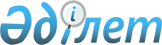 "Текелі қаласының қаржы бөлімі" мемлекеттік мекемесінің Ережесін бекіту туралы
					
			Күшін жойған
			
			
		
					Алматы облысы Текелі қаласы әкімдігінің 2015 жылғы 10 шілдедегі № 191 қаулысы. Алматы облысы Әділет департаментінде 2015 жылы 14 тамызда № 3341 болып тіркелді. Күші жойылды - Алматы облысы Текелі қаласы әкімдігінің 2017 жылғы 27 қаңтардағы № 22 қаулысымен      Ескерту. Күші жойылды - Алматы облысы Текелі қаласы әкімдігінің 27.01.2017 № 22 қаулысымен (алғашқы ресми жарияланған күнінен кейін күнтізбелік он күн өткен соң қолданысқа енгізіледі).

      "Мемлекеттiк мүлiк туралы" 2011 жылғы 1 наурыздағы Қазақстан Республикасы Заңының 18-бабының 8) тармақшасына және "Қазақстан Республикасы мемлекеттік органының үлгі ережесін бекіту туралы" 2012 жылғы 29 қазандағы № 410 Қазақстан Республикасы Президентінің Жарлығына сәйкес, Текелі қаласының әкімдігі ҚАУЛЫ ЕТЕДІ:

      1. "Текелі қаласының қаржы бөлімі" мемлекеттік мекемесінің Ережесі осы қаулының қосымшасына сәйкес бекiтiлсiн.

      2. "Текелі қаласының қаржы бөлімі" мемлекеттік мекемесінің басшысы Ахметов Елдос Тұрсынбайұлына осы қаулыны әділет органдарында мемлекеттік тіркелгеннен кейін ресми және мерзімді баспа басылымдарында, сондай-ақ Қазақстан Республикасының Үкіметі айқындаған интернет-ресурста және қала әкімдігінің интернет-ресурсында жариялау жүктелсін.

      3. Осы қаулының орындалуын бақылау қала әкімінің орынбасары Рақымбеков Рауан Тұрданғазыұлына жүктелсін.

      4. Осы қаулы әділет органдарында мемлекеттік тіркелген күннен бастап күшіне енеді және алғашқы ресми жарияланған күнінен кейін күнтізбелік он күн өткен соң қолданысқа енгізіледі.

 "Текелі қаласының қаржы бөлімі" мемлекеттiк мекемесi туралы Ереже 1. Жалпы ережелер      1. "Текелі қаласының қаржы бөлімi" мемлекеттiк мекемесi (бұдан әрi - Бөлім) қаржы саласында басшылықты жүзеге асыратын Қазақстан Республикасының мемлекеттік органы болып табылады.

      2. Бөлім өз қызметін Қазақстан Республикасының Конституциясына және заңдарына, Қазақстан Республикасының Президентi мен Үкiметiнiң актілеріне, өзге де нормативтiк құқықтық актiлерге, сондай-ақ осы Ережеге сәйкес жүзеге асырады.

      3. Бөлім мемлекеттік мекеме ұйымдық-құқықтық нысандағы заңды тұлға болып табылады, мемлекеттік тілде өз атауы бар мөрі мен мөртаңбалары, белгіленген үлгідегі бланкілері, сондай-ақ Қазақстан Республикасының заңнамасына сәйкес қазынашылық органдарында шоттары болады.

      4. Бөлім азаматтық-құқықтық қатынастарға өз атынан түседі.

      5. Бөлім егер заңнамаға сәйкес осыған уәкілеттік берілген болса, мемлекеттің атынан азаматтық-құқықтық қатынастардың тарапы болуға құқығы бар.

      6. Бөлім өз құзыретінің мәселелері бойынша заңнамада белгіленген тәртіппен Бөлім басшысының бұйрықтарымен және Қазақстан Республикасының заңнамасында көзделген басқа да актілермен ресімделетін шешімдер қабылдайды.

      7. Бөлімнің құрылымы мен штат санының лимиті қолданыстағы заңнамаға сәйкес бекітіледі.

      8. Заңды тұлғаның орналасқан жері: индекс 041700, Қазақстан Республикасы, Алматы облысы, Текелі қаласы, Абылай хан көшесi, № 34.

      9. Мемлекеттік органның толық атауы - "Текелі қаласының қаржы бөлімi" мемлекеттiк мекемесi.

      10. Осы Ереже Бөлімнің құрылтай құжаты болып табылады.

      11. Бөлімнің қызметiн қаржыландыру жергілікті бюджеттен жүзеге асырылады.

      12. Бөлімге кәсіпкерлік субъектілерімен Бөлімнің функциялары болып табылатын міндеттерді орындау тұрғысында шарттық қатынастарға түсуге тыйым салынады.

      Егер Бөлімге заңнамалық актілермен кірістер әкелетін қызметті жүзеге асыру құқығы берілсе, онда осындай қызметтен алынған кірістер мемлекеттік бюджеттің кірісіне жіберіледі.

 2. Бөлімнің миссиясы, негiзгi мiндеттерi, функциялары, құқықтары мен міндеттері      13. Бөлімнің миссиясы: бюджетті атқару, қалалық коммуналдық мүлікті басқаруды үйлестіру саласында мемлекеттiк басқару функцияларын іске асыру.

      14. Міндеттері:

      1) бюджетті атқару саласында мемлекеттік саясатты іске асыру;

      2) Қазақстан Республикасының қолданыстағы заңнамасына сәйкес қалалық коммуналдық мүлікті басқаруды үйлестіру.

      15. Функциялары:

      1) бюджеттің атқарылуын ұйымдастыру және бюджеттің атқарылуы жөніндегі бюджеттік бағдарламалар әкімшілерінің қызметін үйлестіру;

      2) міндеттемелер бойынша қаржыландырудың жиынтық жоспарын, түсімдер және төлемдер бойынша қаржыландырудың жиынтық жоспарын жасау, бекіту және жүргізу;

      3) бюджетке түсетін түсімдердің толық және уақтылы есепке алуын қамтамасыз ету жөніндегі іс-шаралар кешенін жүргізу;

      4) бюджет ақшасын басқару;

      5) бюджеттік мониторингті жүзеге асыру;

      6) жергілікті атқарушы органның резервтегі қаржысының жұмсалуын есепке алуды және талдауды жүзеге асыру;

      7) облыстың жергілікті атқарушы органына, қаланың жергілікті атқарушы және өкілді органына заңнамада белгіленген тәртіппен және белгіленген мерзімде бюджеттің орындалуы бойынша есеп беру;

      8) Қазақстан Республикасының заңнамасына сәйкес қалалық коммуналдық мүлікті жекешелендіру бойынша сауда-саттық өткізу туралы хабарламаны жариялау үшін мерзімді баспа басылымын айқындау жөнінде конкурс өткізу; 

      9) егер Қазақстан Республикасының заңдарында өзгеше көзделмесе, қалалық коммуналдық мүлікті жеке тұлғаларға және мемлекеттік емес заңды тұлғаларға кейіннен сатып алу құқығынсыз, шағын кәсіпкерлік субъектілерінің меншігіне кейіннен сатып алу құқығымен немесе кейіннен өтеусіз негізде беру құқығымен мүліктік жалға (жалдауға), сенімгерлік басқаруға беру; 

      10) коммуналдық меншікке айналдырылғын (түскен), Қазақстан Республикасының заңнамасында белгіленген тәртіппен иесі жоқ деп танылған, мемлекетке мұрагерлік құқығы бойынша өткен қалалық коммуналдық мүліктің, сондай-ақ Қазақстан Республикасының заңнамасында белгіленген тәртіпен коммуналдық меншікке өтеусіз өткізілген иесіз қалған мүліктің, олжаның, қараусыз қалған жануарлардың, құрамында мәдени құндылықтарға жататын зат жоқ көмбелердің үлестерін есепке алуды, сақтауды, бағалауды және одан әрі пайдалануды ұйымдастыру; 

      11) сенімгерлікпен басқарушының қалалық коммуналдық мүлікті сенімгерлікпен басқару шарты бойынша міндеттемелерді орындауын бақылауды жүзеге асыру; 

      12) қалалық коммуналдық мүлікті жекешелендіруді жүзеге асыру, оның ішінде жекешелендіру процесін ұйымдастыру үшін делдалды тарту, жекешелендіру объектісін бағалауды қамтамасыз ету, жекешелендіру объектісінің сатып алу-сату шарттарын әзірлеу және жасасуды және сатып алу-сату шарттары талаптарының сақталуын бақылауды жүзеге асыру; 

      13) Қазақстан Республикасының заңнамасымен Бөлімге жүктелетін өзге де функцияларды жүзеге асыру.

      16. Құқықтары мен міндеттері:

      1) мемлекеттік органдардан және өзге де ұйымдардан өз қызметіне қажетті ақпаратты сұрату және алу; 

      2) жедел басқару құқығындағы мүліктерді пайдалануды жүзеге асыру; 

      3) Бөлімнің құзыретіне жататын қала әкімінің, әкімдігінің нормативтік құқықтық актілерінің жобаларын дайындау;

      4) жеке және заңды тұлғалардың өтініштерін уақытылы және сапалы қарау;

      5) Қазақстан Республикасының заңнамасына сәйкес өз құзыреті шегінде басқа да құқықтар мен міндеттерді жүзеге асыру.

 3. Бөлімнің қызметін ұйымдастыру      17. Бөлімге басшылықты Бөлімге жүктелген міндеттердің орындалуына және оның функцияларын жүзеге асыруға дербес жауапты болатын бірінші басшы жүзеге асырады. 

      18. Бөлімнің бірінші басшысын Текелі қаласының әкімі қызметке тағайындайды және қызметтен босатады.

      19. Бөлімнің бірінші басшысының орынбасарлары жоқ.

      20. Бөлімнің бірінші басшысының өкілеттігі:

      1) Бөлім қызметкерлерінің міндеттері мен өкілеттіктерін өз құзыреті шегінде айқындайды; 

      2) Бөлім қызметкерлерін қолданыстағы заңнамаға сәйкес қызметке тағайындайды және босатады; 

      3) Бөлім қызметкерлерін заңнамада белгіленген тәртіппен ынталандырады және тәртіптік жазалар қолданады; 

      4) өз құзыреті шегінде бұйрықтар шығарады; 

      5) мемлекеттік органдар мен басқа да ұйымдарда өз құзыреті шегінде Бөлімнің мүддесін білдіреді; 

      6) Бөлімде сыбайлас жемқорлыққа қарсы әрекет етеді, сол үшін жеке жауапкершілік алуды белгілейді; 

      7) Қазақстан Республикасының заңнамасына сәйкес басқа да өкілеттіктерді жүзеге асырады. 

      Бөлімнің бірінші басшысы болмаған кезеңде оның өкілеттіктерін қолданыстағы заңнамаға сәйкес оны алмастыратын тұлға орындайды. 

 4. Бөлімнің мүлкі      21. Бөлімнің заңнамада көзделген жағдайларда жедел басқару құқығында оқшауланған мүлкі болуы мүмкін.

      Бөлімнің мүлкі оған меншік иесі берген мүлік, сондай-ақ өз қызметі нәтижесінде сатып алынған мүлік (ақшалай кірістерді қоса алғанда) және Қазақстан Республикасының заңнамасында тыйым салынбаған өзге де көздер есебінен қалыптастырылады.

      22. Бөлімге бекітілген мүлік коммуналдық меншікке жатады.

      23. Егер заңнамада өзгеше көзделмесе, Бөлім, өзіне бекітілген мүлікті және қаржыландыру жоспары бойынша өзіне бөлінген қаражат есебінен сатып алынған мүлікті өз бетімен иеліктен шығаруға немесе оған өзгедей тәсілмен билік етуге құқығы жоқ.

 5. Бөлімді қайта құру және тарату      24. Бөлімді қайта ұйымдастыру және тарату Қазақстан Республикасының заңнамасына сәйкес жүзеге асырылады.


					© 2012. Қазақстан Республикасы Әділет министрлігінің «Қазақстан Республикасының Заңнама және құқықтық ақпарат институты» ШЖҚ РМК
				
      Текелі қаласы әкімінің 

      міндетін атқарушы

Б. Белдібеков
Текелі қаласы әкімдігінің 2015 жылғы 10 шілдедегі № 191 қаулысымен бекітілген қосымша 